Vlastiveda 27.5.2020 4. Ročník.Úloha1:Opakovanie od Tatier k Dunaju.Do slepej mapy Slovenska vyfarbi, kde sa nachádzajú TATRY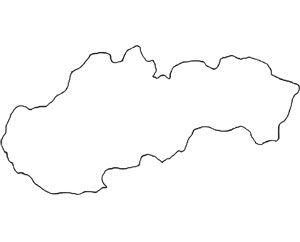 Úloha2: Správne poskladaj písmenka najvyšších vrchov Slovenska.G L E R A C O H S Ý V K T Š Í T  -  --------------------------------------      ---------------U M Ď E R I B - ------------------------------I V K R Ň Á - ---------------------------------Úloha3: Pod obrázkami napíš skratky národných parkov, aké zvieratká sa v nich nachádzajú, a ktorý z nich je najstarší a najväčší?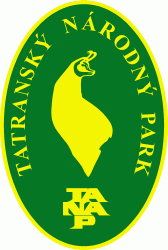 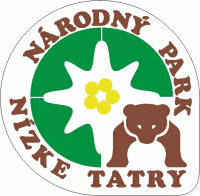 ......................................                                  ......................................................................................                                  .....................................................................................                                  ...............................................Úloha4: Aké hrady sa nachádzajú v Bratislave?........................................................................................................................ .Úloha5: Cez Bratislavu tečie naša:          najdlhšia rieka Váh                       najväčšia rieka Dunaj                   rieka Orava                                    Úloha6: Najvyšší vrch Slovenska je:                                                   a) Kriváň                                                                                        b) Lomnický štít                                                                             c) Gerlachovský štít                        Úloha7:  Vyfarbi informácie týkajúce sa Bratislavy.     Úloha 8: Spoj rovnakou farbou informácie, ktoré spolu súvisia.       Malé KarpatyKúpele SmrdákyRieka DunajHranice s Poľskom a ČeskomHlavné Mesto Slovenskej republikyDóm svätého MartinaJaskyňa DrinyHrad DevínSídlo prezidenta